Press ReleaseEVENTS: Study Visits to Museums, Castles, Ruins of Troia, Arrabida Mountain, Sado river and "old" Almada.DATE: January, 2020 PLACE: Lisboa, Setúbal, Troia, Corroios, Seixal e Almada - Portugal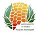               Agrupamento de Escolas de Vale de Milhaços                  ESCOLA BÀSICA DE VALE DE MILHAÇOSStudy Visits to Museums, Castles, Ruins of Troia, Arrabida Mountain, Sado River and "old" Almada.After the presentation made to the students, about the COSMUS Project and the completion of the questionnaires, it was considered pertinent to make them known about various types of museums and the different types of heritage existing in our country, in order to move on to the next stage with more knowledge and information.Our students:Visit to the Tile Museum/ Arts Workshop - Manuel Cargaleiro;Visit to the Naval Nucleus of Arrentela;Visit to the Carris Museum;Visit to the Castle of Palmela;Visit to the Museum of work Michel Giacometti – Setúbal  “The conserving industry”;Visit to Corroios tide mil;Study visit to old Almada;Study Visit to Troia and Sado river;Study Visit to Arrábida Mountain.The study visits exceeded the students' expectations and were to their liking, so they were always motivated, participative and receptive to new learning.